CASE MANAGEMENT TAB Checklist                HMIS#:Case notes & accompanying documents should be placed in the file by date, most recent on top.  CASE NOTES **ALL RRH SERVICES MUST BE ENTERED INTO HMIS** Participant Name: ______________________________________________       Case Manager: ______________________________________________  Budget WorksheetPARTICIPANT (HoH) NAME: ___________________________________________________         DATE: ___________                                                                                                                                                   Complete at:   Enrollment       Move In        Participant (HoH) Signature: ______________________________________             Date: __________Case Manager Signature: _________________________________________            Date: __________Self Sufficiency Action PlanParticipant Name: _________________________________                      Participant Signature:   __________________________________________                       Date: __________Case Manager Signature:   __________________________________________                 Date: __________STAFF CERTIFICATION OF ELIGIBILITYPurpose: This form serves as documentation that: (1) the program participant named below meets all eligibility criteria for Region 16 housing assistance; (2) this eligibility determination is based on true and complete information; (3) neither the staff member making this determination nor her/his supervisor are related to the program participant through family, business or other personal ties; and (4) this eligibility determination has not resulted from, nor will result in, any financial benefit to the staff member making this determination, his/her supervisor, or anyone related to them.Instructions: This form must be completed for each program participant upon the determination of her/his – eligibility for Region 16 homeless housing assistance. This form must be signed and dated by homeless housing staff person and homeless housing supervisor who determine a household’s eligibility. This form must be kept in the program participant’s case file. This form will remain valid, unless a different homeless housing staff person re‐determines the household’s eligibility, in which, case a new form will be required.*All members in household that will benefit from housing assistance must be listed.Required certifications: Each person signing below certifies to the following: (1) To the best of my knowledge, the program participant named above meets all requirements to receive assistance under Region 16 housing assistance. (2) To the best of my knowledge and ability, all the information used in making this eligibility determination is true and complete. (3) I am not related to the program participant through family, business, or other personal ties. (4) To the best of my knowledge, neither I, nor anyone related to me, has received, or will receive any financial benefit for this eligibility determination. (5) I understand that fraud is investigated by the Department of Housing and Urban Development, Office of Inspector General, and may be punished under Federal laws to include, but not limited to, 18 U.S.C. 1001 and 18 U.S.C. 641. (6) I understand that if any of these certifications is found to be false, I will be subject to criminal, civil and administrative penalties, and sanctions.Case Manager Signature:  	                   Date:                            	 Supervisor Signature:          	                   Date:                            	           COMMUNITY ACTION COMMISSION
1400 ST RT 22NW                                                                          
Washington Court House, OH 43160
Phone: 740.333.7282 
Fax: 740.335.6802 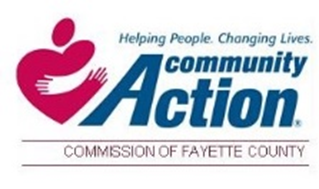 NOTICE OF PROGRAM TERMINATIONCOMMUNITY ACTION COMMISSION
1400 ST RT 22NW
Washington Court House, OH 43160
Phone: 740.333.7282 
Fax: 740.335.6802 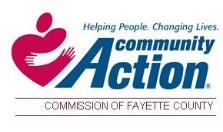 Landlord: _______________                                                                            Date: ____________Address:   _________________          ___                        CAC Housing Program:  ____________     ______________           ______Re: Participant termination of housing program services Dear Landlord name,On enrollment date, participant name was enrolled in a Community Action Commission (CACFC) housing program and approved for financial assistance. Housing program eligibility was established for the following period: enter time frame, as outlined in the participants Services and Participation Agreement. Program participants are required to recertify their income, submit required documents, and meet with their program Case Manager monthly; failure to complete these requirements results in an exit from the housing program. Participants are also exited from their housing program when they successfully stabilize their housing. HUD guidelines require that landlords be notified within 30 days of a participant exiting a housing program. Participant name has been exited from their CACFC Housing program due to:      Non-compliance with their CACFC housing program.        Successful completion of their CACFC housing program.	Community Action Commission will no longer provide participant name with further financial assistance from this date forward.If you have any questions or concerns, please feel free to contact me at agency phone number. Sincerely,__________________________________ 
Case Manager (signature)Participant Name:Date CompletedStaff InitialsRequired for ENROLLMENTCase Notes (can be printed from HMIS)- update monthlyBudget- update monthly (use copy from enrollment: participant & advocate must date & initial all revisions)Self Sufficiency Action Plan- update monthly(use copy from enrollment: participant & advocate must date & initial all revisions)Rental Calculation (complete monthly for RRH)MOVE IN DATE: Staff Certification of Enrollment-MUST be signed by Homeless Housing managementCompleted forms uploaded into HMISRequired for EXITProgram Exit Form (must be HMIS printout)Program Termination Letter Landlord Notification of Participant Termination Letter Completed tab uploaded into HMISDate & TimeServices Provided:Case ManagementHousing Search AssistanceFinancial AssistanceNotesMonthly ExpensesEstimated AmtActual AmtRent Utilities: Electric    Plan to Enroll               PIPP:  Y    N           HEAP:  Y     N                                                                            Gas           Plan to Enroll               PIPP:  Y     N          HEAP:  Y     N                                                                                                                                               WaterCell phone                Food  expenses covered by SNAP benefit (              )(             )Food expenses (include if HH need exceeds SNAP benefit) *Calculates @ $75/person weekly (ex: 2 person HH; 75x2=150wkly. 150 x4= 600 monthly)Baby Formula and/or DiapersChild CareTransportation: (car payment, fuel or transportation fare)Medical ( prescriptions, co-pays, medicine needs)Insurance ( Automobile, Renters)Household SuppliesPersonal Needs (clothing, haircut, shoes, etc)Tobacco UseSchool Expenses (fees, lunches, books, tuition, etc)Installment loans or other Debt Payments (Payday Loans, Fines, Court Costs, etc.)Storage Unit (*do not include once permanently housed)Child Support PaymentsSavings (please specify)Other (please specify)A:  TOTAL MONTHLY COSTS Exclude Food expenses covered by SNAP benefitB: TOTAL  MONTLY INCOMEInclude: Wages, child support, SSI, OWF (any eligible income): Do NOT include SNAP benefit.C: Net Income Monthly amount needed to sustain housing/food/utilities without financial assistanceMonthly Rent Contribution?       30% (less than 30% AMI)         50%  (greater than 30% AMI)       NO* Monthly Rent Contribution?       30% (less than 30% AMI)         50%  (greater than 30% AMI)       NO* Monthly Rent Contribution?       30% (less than 30% AMI)         50%  (greater than 30% AMI)       NO* *If no, please use the space below to explain extenuating circumstances (emergency/large expenses) that prevents the household from contributing to their housing burden (30% for those with income below 30% AMI or 50% for those with incomes greater than 30% AMI):*If no, please use the space below to explain extenuating circumstances (emergency/large expenses) that prevents the household from contributing to their housing burden (30% for those with income below 30% AMI or 50% for those with incomes greater than 30% AMI):*If no, please use the space below to explain extenuating circumstances (emergency/large expenses) that prevents the household from contributing to their housing burden (30% for those with income below 30% AMI or 50% for those with incomes greater than 30% AMI):Action ComponentCurrent Status for ParticipantCase MangerResponsibilitiesParticipant ResponsibilitiesDate(s) AchievedIncome-type of incomeUpdate file as neededEmployment:-name of employer-status PT/FTUpdate file as neededCurrent Housing SituationProvide Housing ResourceParticipant is activelyseeking housingFoodProvide Community ResourceUtilize Food Pantries &SNAP assistance ChildcareRefer to JFS Childcare -if applicableChildren’sEducationRefer to Head Start -if applicableAdultEducationProvide referrals if requestedLegal AidRefer to Southeastern Ohio Legal Services-if applicableHealth CareRefer to JFS for Medicaid -if applicableMaintain JFS apptsor apply if neededLife SkillsRefer to Housing Stability AssessmentIn Enrollment tabUpdate as neededMentalHealthRefer to Local Mental Health Agency if applicableSubstanceAbuseSupportRefer to Local Recovery Service if applicableSupport NetworkDetermined by participantDetermined by participantTransportationRefer to transportation services if applicableParticipant Name: Program: HMIS Entry Date:*List additional members of household:Participant Name:Program:  Street Address:County:FayetteCity, State and Zip Code:Mailing Date:*PROJECT NAME* assistance is conditional on participant complying with the program Service & Participation Agreement. Participants must meet with the case manager at least once a month to remain eligible for *PROJECT NAME* case management services and/or financial assistance.  Your household has been denied continuing *PROJECT NAME* services due to:If you do not understand, or want to discuss this decision, you may call:*PROJECT NAME* assistance is conditional on participant complying with the program Service & Participation Agreement. Participants must meet with the case manager at least once a month to remain eligible for *PROJECT NAME* case management services and/or financial assistance.  Your household has been denied continuing *PROJECT NAME* services due to:If you do not understand, or want to discuss this decision, you may call: Case Manager Signature:Phone Number:Supervisor Signature:Date: